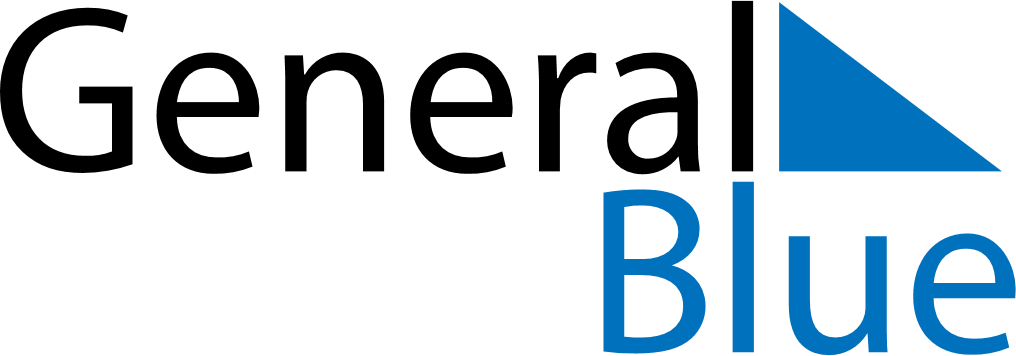 November 2024November 2024November 2024November 2024November 2024November 2024Houghton-Le-Spring, England, United KingdomHoughton-Le-Spring, England, United KingdomHoughton-Le-Spring, England, United KingdomHoughton-Le-Spring, England, United KingdomHoughton-Le-Spring, England, United KingdomHoughton-Le-Spring, England, United KingdomSunday Monday Tuesday Wednesday Thursday Friday Saturday 1 2 Sunrise: 7:09 AM Sunset: 4:29 PM Daylight: 9 hours and 20 minutes. Sunrise: 7:11 AM Sunset: 4:27 PM Daylight: 9 hours and 16 minutes. 3 4 5 6 7 8 9 Sunrise: 7:13 AM Sunset: 4:25 PM Daylight: 9 hours and 12 minutes. Sunrise: 7:15 AM Sunset: 4:23 PM Daylight: 9 hours and 8 minutes. Sunrise: 7:17 AM Sunset: 4:21 PM Daylight: 9 hours and 4 minutes. Sunrise: 7:19 AM Sunset: 4:19 PM Daylight: 9 hours and 0 minutes. Sunrise: 7:21 AM Sunset: 4:17 PM Daylight: 8 hours and 56 minutes. Sunrise: 7:23 AM Sunset: 4:15 PM Daylight: 8 hours and 52 minutes. Sunrise: 7:25 AM Sunset: 4:13 PM Daylight: 8 hours and 48 minutes. 10 11 12 13 14 15 16 Sunrise: 7:27 AM Sunset: 4:12 PM Daylight: 8 hours and 44 minutes. Sunrise: 7:29 AM Sunset: 4:10 PM Daylight: 8 hours and 40 minutes. Sunrise: 7:31 AM Sunset: 4:08 PM Daylight: 8 hours and 37 minutes. Sunrise: 7:33 AM Sunset: 4:06 PM Daylight: 8 hours and 33 minutes. Sunrise: 7:35 AM Sunset: 4:05 PM Daylight: 8 hours and 29 minutes. Sunrise: 7:37 AM Sunset: 4:03 PM Daylight: 8 hours and 26 minutes. Sunrise: 7:39 AM Sunset: 4:01 PM Daylight: 8 hours and 22 minutes. 17 18 19 20 21 22 23 Sunrise: 7:41 AM Sunset: 4:00 PM Daylight: 8 hours and 19 minutes. Sunrise: 7:43 AM Sunset: 3:58 PM Daylight: 8 hours and 15 minutes. Sunrise: 7:45 AM Sunset: 3:57 PM Daylight: 8 hours and 12 minutes. Sunrise: 7:46 AM Sunset: 3:55 PM Daylight: 8 hours and 9 minutes. Sunrise: 7:48 AM Sunset: 3:54 PM Daylight: 8 hours and 5 minutes. Sunrise: 7:50 AM Sunset: 3:53 PM Daylight: 8 hours and 2 minutes. Sunrise: 7:52 AM Sunset: 3:51 PM Daylight: 7 hours and 59 minutes. 24 25 26 27 28 29 30 Sunrise: 7:54 AM Sunset: 3:50 PM Daylight: 7 hours and 56 minutes. Sunrise: 7:56 AM Sunset: 3:49 PM Daylight: 7 hours and 53 minutes. Sunrise: 7:57 AM Sunset: 3:48 PM Daylight: 7 hours and 50 minutes. Sunrise: 7:59 AM Sunset: 3:47 PM Daylight: 7 hours and 47 minutes. Sunrise: 8:01 AM Sunset: 3:46 PM Daylight: 7 hours and 45 minutes. Sunrise: 8:02 AM Sunset: 3:45 PM Daylight: 7 hours and 42 minutes. Sunrise: 8:04 AM Sunset: 3:44 PM Daylight: 7 hours and 39 minutes. 